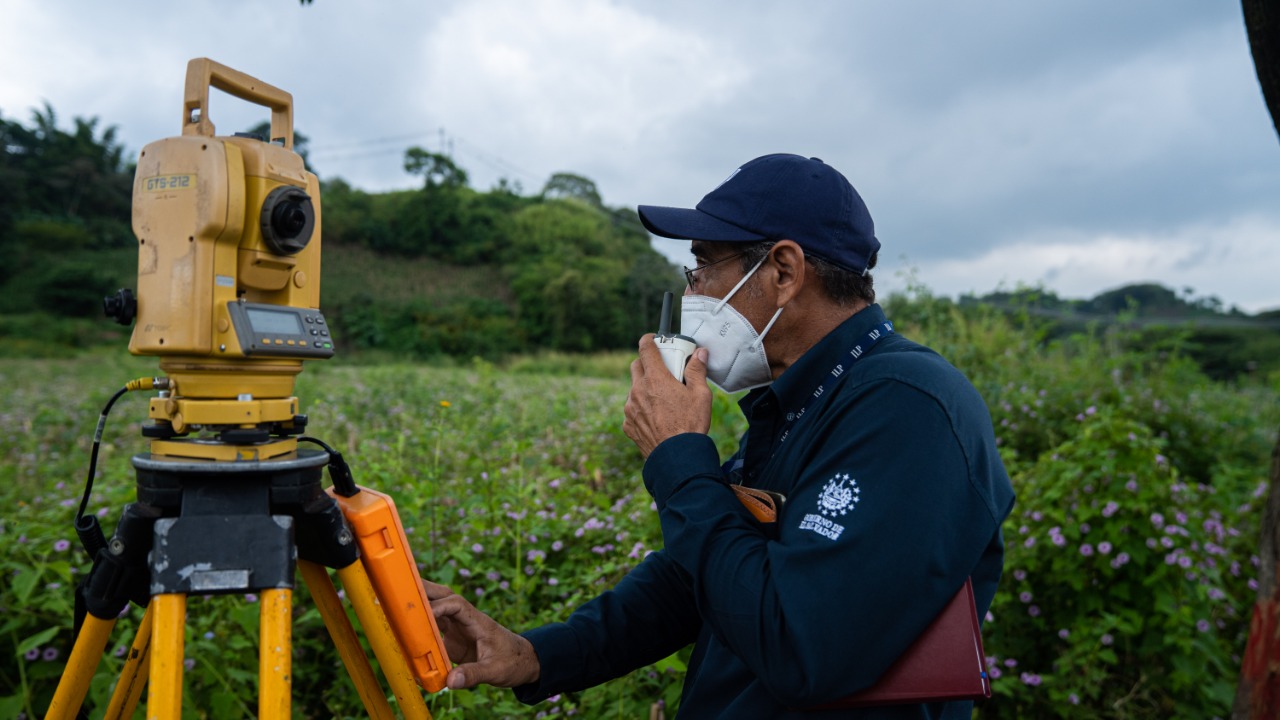 EstadísticasNoviembre- enero 2021Instituto de Legalización de la Propiedad 03/02/2021Estadísticasnoviembre-enero 2021En el periodo que comprende las estadísticas se brindaron 1,832 servicios en 72 proyectos ubicados en 47 municipios y 14 departamentos del país. Los servicios consistieron en diagnóstico de campo, aprobación técnica de planos e inscripción de documentos.Respecto a este último indicador, cabe mencionar que 347 se legalizaron 347 lotes de familias o inmuebles a favor de instituciones públicas como los centros educativos como parte del convenio MINEDUCYT. IndicadorIndicadorDiagnóstico de Campo / Ficha Jurídica1,032LotesAprobación Técnica de Planos453LotesEscrituras inscritas347LotesTotal general1,832LotesDEPARTAMENTOMUNICIPIOAHUACHAPANAPANECAAHUACHAPANTACUBACABAÑASSENSUNTEPEQUECHALATENANGOCHALATENANGOCHALATENANGOSAN MIGUEL DE MERCEDESCHALATENANGOTEJUTLACUSCATLAN SAN BARTOLOME PERULAPIACUSCATLANCOJUTEPEQUECUSCATLANORATORIO DE CONCEPCIONCUSCATLANSAN CRISTOBALCUSCATLANSAN JOSE GUAYABALCUSCATLANSAN PEDRO PERULAPANCUSCATLANSAN RAFAEL CEDROSCUSCATLANSANTA CRUZ MICHAPACUSCATLANSUCHITOTOCUSCATLANTENANCINGOLA LIBERTADCOLONLA LIBERTADNUEVO CUSCATLANLA LIBERTADSACACOYOLA PAZSAN JUAN TALPALA PAZSAN LUIS LA HERRADURALA PAZSAN PEDRO MASAHUATLA UNIONEL CARMENMORAZANARAMBALAMORAZANGUATAJIAGUAMORAZANJOCOAITIQUEMORAZANMEANGUERAMORAZANOSICALAMORAZANTOROLASAN MIGUELSAN MIGUELSAN SALVADORAPOPASAN SALVADOREL PAISNALSAN SALVADORNEJAPASAN SALVADORPANCHIMALCOSAN SALVADORSAN MARTINSAN SALVADORSAN SALVADORSAN SALVADORSANTO TOMASSAN VICENTESAN ILDEFONSOSAN VICENTESAN SEBASTIANSAN VICENTESAN VICENTESAN VICENTETECOLUCASANTA ANASANTA ANASONSONATESANTA CATARINA MASAHUATUSULUTANJIQUILISCOUSULUTANJUCUARANUSULUTANMERCEDES UMAÑAUSULUTANSAN FRANCISCO JAVIERINDICADORPROYECTOUMTOTALDIAGNÓSTICO DE CAMPO CENTRO ESCOLAR CANTON RODRIGUEZLotes1DIAGNÓSTICO DE CAMPO CENTRO ESCOLAR CANTON APOSENTOSLotes2DIAGNÓSTICO DE CAMPO CENTRO ESCOLAR CANTON CANDELARIA LEMPALotes1DIAGNÓSTICO DE CAMPO CENTRO ESCOLAR CANTON EL REBELDELotes1DIAGNÓSTICO DE CAMPO CENTRO ESCOLAR CANTON GUACHIPILINLotes1DIAGNÓSTICO DE CAMPO CENTRO ESCOLAR CANTÓN SAN AGUSTÍNLotes1DIAGNÓSTICO DE CAMPO CENTRO ESCOLAR CANTON SANTA ANITALotes1DIAGNÓSTICO DE CAMPO CENTRO ESCOLAR CANTON TECOLUCO ABAJOLotes4DIAGNÓSTICO DE CAMPO CENTRO ESCOLAR CANTON TECOMATEPEQUELotes2DIAGNÓSTICO DE CAMPO CENTRO ESCOLAR CARLOS ADOLFO RUIZ REQUENO CASERIO SANTA BARBARALotes1DIAGNÓSTICO DE CAMPO CENTRO ESCOLAR CASERIO EL QUEBRACHOLotes1DIAGNÓSTICO DE CAMPO CENTRO ESCOLAR CASERIO EL RINCON, CANTON LAS ROSASLotes1DIAGNÓSTICO DE CAMPO CENTRO ESCOLAR CASERIO ISLA MONTE CRISTO, CANTON LAS MESASLotes1DIAGNÓSTICO DE CAMPO CENTRO ESCOLAR CASERIO LA CEBADIALotes2DIAGNÓSTICO DE CAMPO CENTRO ESCOLAR CASERIO LA GUASITA, CANTON SAN FRANCISCOLotes1DIAGNÓSTICO DE CAMPO CENTRO ESCOLAR CASERIO LA SABANA CANTON SAN CARLOS LEMPALotes2DIAGNÓSTICO DE CAMPO CENTRO ESCOLAR CASERIO RANCHO GRANDE CANTON SANTA CRUZ PORRILLOLotes1DIAGNÓSTICO DE CAMPO CENTRO ESCOLAR CASERIO SAN BARTOLO CANTON SAN CARLOS LEMPALotes1DIAGNÓSTICO DE CAMPO CENTRO ESCOLAR CASERIO SANTA MARTA CANTON LAS MESASLotes1DIAGNÓSTICO DE CAMPO CENTRO ESCOLAR PROF. JUAN DE DIOS RIVERA BATRESLotes1DIAGNÓSTICO DE CAMPO CENTRO ESCOLAR SAN PEDRO PERULAPÁNLotes1DIAGNÓSTICO DE CAMPO CENTRO ESCOLAR SAN SEBASTIANLotes1DIAGNÓSTICO DE CAMPO COMPLEJO EDUCATIVO CANTON LA LABORLotes2DIAGNÓSTICO DE CAMPO COMPLEJO EDUCATIVO MARCELINO GARCIA FLAMENCOLotes1DIAGNÓSTICO DE CAMPO CUARTERIALotes27DIAGNÓSTICO DE CAMPO DOS PUENTESLotes17DIAGNÓSTICO DE CAMPO EL AMATELotes50DIAGNÓSTICO DE CAMPO EL MARTILLOLotes211DIAGNÓSTICO DE CAMPO INMUEBLE DEFENSA LA NAVALLotes1DIAGNÓSTICO DE CAMPO INMUEBLE EN CANTON PALACIOS, LOTIFICACION SAN JOSELotes1DIAGNÓSTICO DE CAMPO INMUEBLE NEJAPA ALFARO VILANOVALotes1DIAGNÓSTICO DE CAMPO INMUEBLE NEJAPA RAJACLotes1DIAGNÓSTICO DE CAMPO INMUEBLE UBICADO EN EL PLATANAR, SUCHITOTOLotes1DIAGNÓSTICO DE CAMPO Insitu: El MozoteLotes7DIAGNÓSTICO DE CAMPO Insitu: Legalización InstitucionalLotes6DIAGNÓSTICO DE CAMPO ISLA TASAJERALotes1DIAGNÓSTICO DE CAMPO LOS COCODRILOSLotes30DIAGNÓSTICO DE CAMPO LOTIFICACION BELLA VISTALotes108DIAGNÓSTICO DE CAMPO MONSEÑOR ROMEROLotes83DIAGNÓSTICO DE CAMPO REASENTAMIENTO NEJAPALotes1CENTRO ESCOLAR "CANTON TECOLUCO ARRIBA"Lotes4CENTRO ESCOLAR CANTON EL CARAOLotes1CENTRO ESCOLAR CANTON EL MARQUEZADOLotes1CENTRO ESCOLAR CANTON EL PUENTELotes1CENTRO ESCOLAR CANTON SAN ANDRÉSLotes3CENTRO ESCOLAR CANTON SAN FERNANDOLotes1CENTRO ESCOLAR CANTON SAN RAMON GRIFALLotes1CENTRO ESCOLAR CANTON SANTA LUCIALotes1CENTRO ESCOLAR CASERIO CRISTO REY  CANTON SAN FRANCISCO CHAMOCOLotes1CENTRO ESCOLAR CASERIO EL DELIRIO CANTON SANTA CRUZ PORRILLOLotes2CENTRO ESCOLAR CASERIO EL GRANZAZO CANTON SANTA BARBARALotes1CENTRO ESCOLAR CASERIO EL RINCON CANTON SAN JACINTO LA BURRERALotes1CENTRO ESCOLAR CASERIO EL ZAPOTE CANTON SAN FELIPELotes1CENTRO ESCOLAR CASERIO HACIENDA MIRAMAR CANTON CHUCUYOLotes1CENTRO ESCOLAR CASERIO LAS ANIMAS CANTON SAN PEDROLotes1CENTRO ESCOLAR CASERIO LAS CANOAS CANTON LAJAS Y CANOASLotes1CENTRO ESCOLAR CASERIO LOMA DE LA CRUZ CANTON SANTA LUCIALotes1CENTRO ESCOLAR CASERIO LOS CHIRINOS CANTON LAS ANIMASLotes1CENTRO ESCOLAR CASERIO LOS CUBIAS CANTON LA CRUZLotes1CENTRO ESCOLAR CASERIO LOS MARTINEZLotes1CENTRO ESCOLAR CASERIO LOS RIVERALotes1CENTRO ESCOLAR CASERIO MONTE SINAI CANTON EL ARCOLotes1CENTRO ESCOLAR CASERIO SAN DIEGO UNOLotes1CENTRO ESCOLAR COMUNIDAD EL MILAGROLotes2CENTRO ESCOLAR DOMINGO SANTOSLotes2CENTRO ESCOLAR SAN ANTONIO EL GUAYABOLotes2CENTRO ESCOLAR URBANIZACION FLORESLotes2COMPLEJO EDUCATIVO DOCTOR JUSTO AGUILARLotes2COMUNIDAD LA MEDIAGUALotes74HUISCOYOL ETAPA 2Lotes57Insitu: El MozoteLotes7LOS CERRITOSLotes80MILAGRO 1 Y 2 SEGUNDO MONTESLotes46SAN JOSE EL TERCIOLotes142SAN JOSE LA LINEALotes8ZONA VERDE LOTIFICACION SANTA MARIA 2Lotes1DIAGNÓSTICO DE CAMPO DIAGNÓSTICO DE CAMPO 1,032INDICADORPROYECTOUMTOTALAPROBACIÓN TÉCNICA DE PLANOS CENTRO ESCOLAR CASERIO HACIENDA NUEVA,  CANTON HUIZILTEPEQUELotes1APROBACIÓN TÉCNICA DE PLANOSCENTRO ESCOLAR  CANTON EL RODEOLotes1APROBACIÓN TÉCNICA DE PLANOSCENTRO ESCOLAR  CANTON RODRIGUEZLotes1APROBACIÓN TÉCNICA DE PLANOSCENTRO ESCOLAR  CASERÍO BETHEL, CANTÓN TACANAGUALotes1APROBACIÓN TÉCNICA DE PLANOSCENTRO ESCOLAR  COLONIA  MACARENALotes1APROBACIÓN TÉCNICA DE PLANOSCENTRO ESCOLAR  COMUNIDAD LOS PLANESLotes1APROBACIÓN TÉCNICA DE PLANOSCENTRO ESCOLAR "DR. ANDRES GONZALO FUNES"Lotes1APROBACIÓN TÉCNICA DE PLANOSCENTRO ESCOLAR "ESTEBAN TRINIDAD"Lotes1APROBACIÓN TÉCNICA DE PLANOSCENTRO ESCOLAR CANTON BUENAVISTALotes1APROBACIÓN TÉCNICA DE PLANOSCENTRO ESCOLAR CANTON COPALCHANLotes1APROBACIÓN TÉCNICA DE PLANOSCENTRO ESCOLAR CANTON EL LIMONLotes2APROBACIÓN TÉCNICA DE PLANOSCENTRO ESCOLAR CASERIO EL SITIOLotes1APROBACIÓN TÉCNICA DE PLANOSCENTRO ESCOLAR CASERIO LA GUASITA, CANTON SAN FRANCISCOLotes1APROBACIÓN TÉCNICA DE PLANOSCENTRO ESCOLAR SAN BARTOLOME PERULAPIALotes1APROBACIÓN TÉCNICA DE PLANOSCOMPLEJO EDUCATIVO CANTON LA LABORLotes1APROBACIÓN TÉCNICA DE PLANOSCOMPLEJO EDUCATIVO GENERAL FRANCISCO MENENDEZLotes1APROBACIÓN TÉCNICA DE PLANOSEL AMATELotes50APROBACIÓN TÉCNICA DE PLANOSEL TIGRE IVLotes141APROBACIÓN TÉCNICA DE PLANOSESCUELA DE EDUCACION PARVULARIA CANTON EL ESPINOLotes2APROBACIÓN TÉCNICA DE PLANOSESTADIO ALONSO ALEGRÍALotes1APROBACIÓN TÉCNICA DE PLANOSINMUEBLE DEFENSA LA NAVALLotes1APROBACIÓN TÉCNICA DE PLANOSINMUEBLE NEJAPA RAJACLotes1APROBACIÓN TÉCNICA DE PLANOSInsitu: Familias SosteniblesLotes4APROBACIÓN TÉCNICA DE PLANOSLOS COCODRILOSLotes1APROBACIÓN TÉCNICA DE PLANOSREASENTAMIENTO NEJAPALotes1CENTRO ESCOLAR  CANTON  MIRAFLORESLotes1CENTRO ESCOLAR "CANTON LAS BARROSAS"Lotes1CENTRO ESCOLAR "CANTÓN MILINGO"Lotes1CENTRO ESCOLAR "VEINTICINCO DE SEPTIEMBRE DE MIL OCHOCIENTOS TREINTA Y NUEVE"Lotes1CENTRO ESCOLAR CANTON EL REBELDELotes1CENTRO ESCOLAR CANTON GUACHIPILINLotes1CENTRO ESCOLAR CANTÓN ROSARIO TABLÓNLotes1CENTRO ESCOLAR CANTÓN SAN AGUSTÍNLotes1CENTRO ESCOLAR CANTON TECOLUCO ABAJOLotes4CENTRO ESCOLAR CANTON TECOMATEPEQUELotes1CENTRO ESCOLAR CASERIO LA SABANA CANTON SAN CARLOS LEMPALotes2CENTRO ESCOLAR CASERIO LAS VIBORAS, CANTÓN BUENA VISTALotes1CENTRO ESCOLAR CASERIO SAN BARTOLO CANTON SAN CARLOS LEMPALotes1CENTRO ESCOLAR CASERIO SANTA MARTA CANTON LAS MESASLotes1CENTRO ESCOLAR SAN PEDRO PERULAPÁNLotes1DOS QUEBRADAS II ETAPALotes58LOS CERRITOSLotes78MONSEÑOR ROMEROLotes78ZONA VERDE LOTIFICACION SANTA MARIA 2Lotes1APROBACIÓN TÉCNICA DE PLANOSAPROBACIÓN TÉCNICA DE PLANOSAPROBACIÓN TÉCNICA DE PLANOS453INDICADORPROYECTOUMTOTALInscripción de documentosCENTRO ESCOLAR  CANTON EL CARMENLotes1Inscripción de documentosCENTRO ESCOLAR "CASERIO LOS LINDEROS, C/ AZACUALPA"Lotes1Inscripción de documentosCENTRO ESCOLAR "REPUBLICA FEDERAL DE ALEMANIA"Lotes1Inscripción de documentosCENTRO ESCOLAR CANTON EL MATAZANOLotes1Inscripción de documentosCENTRO ESCOLAR CANTON LAS DELICIASLotes1Inscripción de documentosCENTRO ESCOLAR CASERIO COMUNIDAD FE CANTON SAN DIEGOLotes1Inscripción de documentosCENTRO ESCOLAR CASERIO EL ESPINO, CANTON LOS CONEJOSLotes1Inscripción de documentosCENTRO ESCOLAR GERTRUDIS LOPEZ CRUZLotes1Inscripción de documentosCOLONIA LA PROVIDENCIALotes8Inscripción de documentosCOMUNIDAD EL ROBLELotes5Inscripción de documentosCOMUNIDAD POLIDEPORTIVOLotes49Inscripción de documentosInsituLotes2Inscripción de documentosInsitu: El MozoteLotes7Inscripción de documentosInsitu: Familias SosteniblesLotes33Inscripción de documentosInsitu: Legalización InstitucionalLotes12Inscripción de documentosLAS COCINAS ETAPA 2Lotes37Inscripción de documentosRUTILIO GRANDELotes89Inscripción de documentosTHOMAS RODRIGUEZLotes33CENTRO ESCOLAR "CANTON LAS BARROSAS"Lotes1CENTRO ESCOLAR "REPUBLICA FEDERAL DE ALEMANIA"Lotes1CENTRO ESCOLAR CANTON LAS DELICIASLotes2CENTRO ESCOLAR CASERIO COMUNIDAD FE CANTON SAN DIEGOLotes1CENTRO ESCOLAR CASERIO EL DELIRIO CANTON SANTA CRUZ PORRILLOLotes1COLONIA LA PROVIDENCIALotes8COLONIA SAN JOSELotes1COMUNIDAD EL ROBLELotes5COMUNIDAD VILLA ESPAÑA II, SANTISIMA TRINIDADLotes4Insitu: CuisnahuatLotes1Insitu: El MozoteLotes6Insitu: Familias SosteniblesLotes17Insitu: Legalización InstitucionalLotes12Insitu: NahuateriqueLotes2LOTIFICACION LA TEJERALotes2Escrituración IndividualEscrituración IndividualEscrituración Individual347